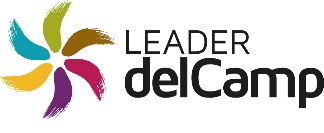 DECLARACIÓ AMB EL DETALL DE LES FONTS DE FINANÇAMENT DE LA INVERSIÓSol·licitant: Títol de l’actuació: Jo,                                           amb DNI               en qualitat de............ de la.......                                              amb CIF                          , domiciliada a núm.                de ............................ (43.....),DECLAROQue l’actuació prevista a través de l’ajut Leader en el marc del Programa de DesenvolupamentRural de Catalunya 2023-2027 per import de ............€, a l’empara de l’ORDRE ACC/252/2023, de 16 de novembre, tinc previst finançar-la:Recursos propis: €Préstec bancari o ICF: €Total inversió:Per tant, el nivell de recursos i de mitjans disponibles i dels quals disposo a dia d’avui sónsuficients per fer front a la inversió.I perquè així consti signo el present document,Signatura electrònica